Dorfverein Wermatswil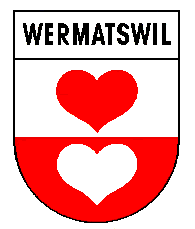 Grümpi 2022 
27./28. AugustAnmeldungBitte vollständig ausfüllen und abgeben…per Email (arnd.koenig@gmx.ch),bei Arnd König, Leubergstrasse 62 Anmeldeschluss: Montag, 22. August 2022 Mannschaftsname:	Kategorie:  Kinder/Jugendliche bis ca. 16 Jahre*	 Erwachsene* bitte unten unbedingt Geburtsjahr angeben!Email Captain:	Adresse Captain:	* Captain sollte in Wermatswil wohnen!NameVornameAdresseGeb’jahr1*2345678910